Guía 9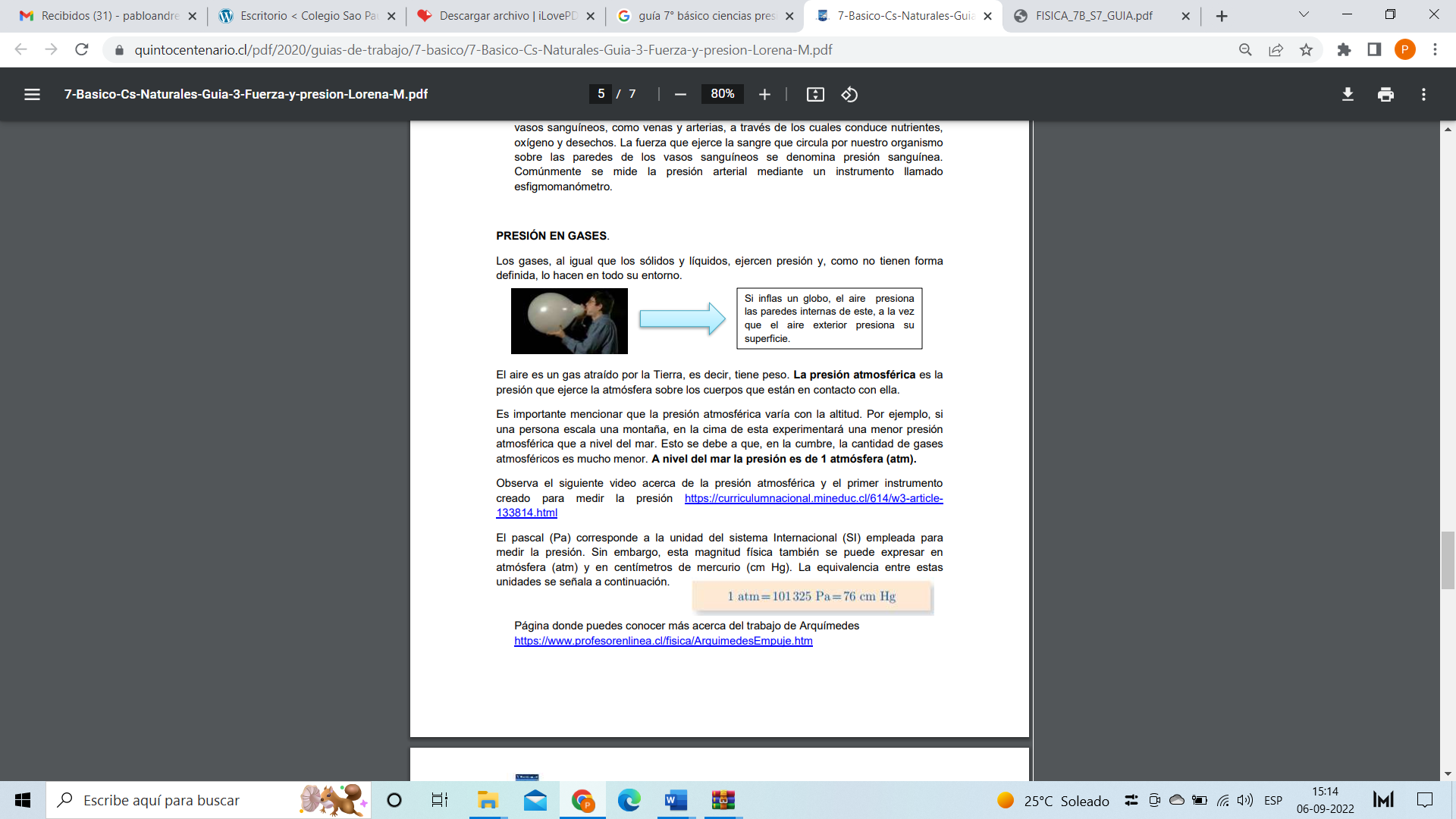 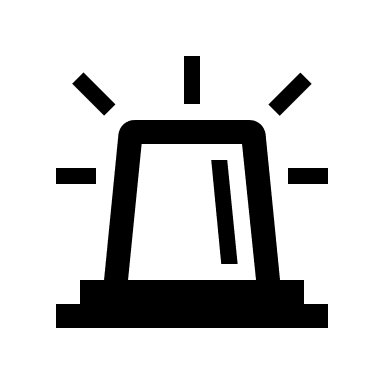 Revisa el siguiente link de video, donde se explican las fórmulas de presión de manera clara y efectiva:https://www.youtube.com/watch?v=Erm4MgNmcNc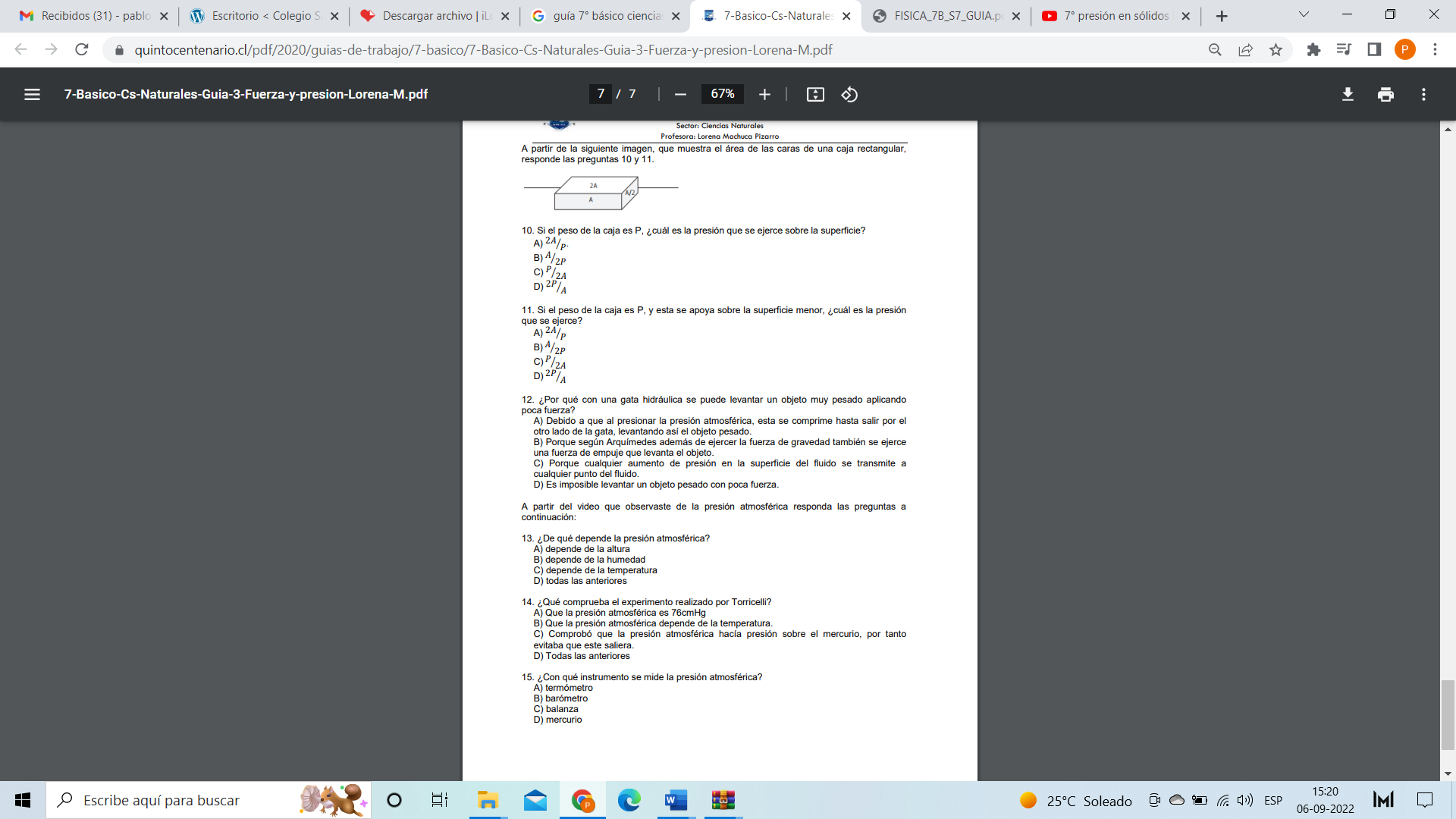 